Publicado en  el 10/11/2015 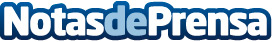 Abierto el plazo para participar en el concurso online Euroscola 2016, dirigido a jóvenes de entre 15 y 18 añosDatos de contacto:Nota de prensa publicada en: https://www.notasdeprensa.es/abierto-el-plazo-para-participar-en-el_1 Categorias: Internacional Nacional Educación Navarra E-Commerce http://www.notasdeprensa.es